Summary of Lesson Plans of College FacultyName of College: I.G.N. College, Ladwa                                           Academic Session: 2021-22       Class: B.A.-I, Semester: II                                                                  Month: April, 2022Summary of Lesson Plans of College FacultyName of College: I.G.N. College, Ladwa                                           Academic Session: 2021-22      Class: B.A.-I, Semester: II                                                                  Month: May, 2022 Summary of Lesson Plans of College FacultyName of College: I.G.N. College, Ladwa                                           Academic Session: 2021-22        Class: B.A.-I, Semester: II                                                                  Month: June, 2022 Summary of Lesson Plans of College FacultyName of College: I.G.N. College, Ladwa                                           Academic Session: 2021-22    Class: B.A.-I, Semester: II                                                                 Month: July, 2022  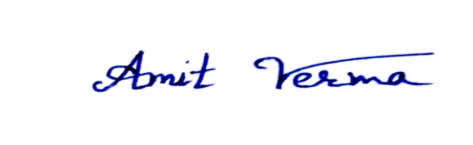                                                                                                                              Dr. Amit Verma                                                                                                                                                                                                                                                                                                                                                                                                                   Summary of Lesson Plans of College FacultyName of College: I.G.N. College, Ladwa                                                         Academic Session: 2021-22            Class: B.A.-II       Semester: IV                                                                       Month: April, 2022 Summary of Lesson Plans of College FacultyName of College: I.G.N. College, Ladwa                                                         Academic Session: 2021-22      Class: B.A.-II       Semester: IV                                                                        Month: May, 2022 Summary of Lesson Plans of College FacultyName of College: I.G.N. College, Ladwa                                                         Academic Session: 2021-22        Class: B.A.-II          Semester: IV                                                                     Month: June, 2022Summary of Lesson Plans of College FacultyName of College: I.G.N. College, Ladwa                                                       Academic Session: 2021-22            Class: B.A.-II          Semester: IV                                                                   Month: July, 2022                                                                                                                                               Dr. Amit VermaSummary of Lesson Plans of College FacultyName of College: I.G.N. College, Ladwa                                                         Academic Session: 2021-22                                           Class: B.Sc.-I         Semester: II                                                                       Month: April, 2022 Summary of Lesson Plans of College FacultyName of College: I.G.N. College, Ladwa                                                         Academic Session: 2021-22                                              Class: B.Sc.-I         Semester: II                                                                       Month: May, 2022Summary of Lesson Plans of College Faculty Name of College: I.G.N. College, Ladwa                                                         Academic Session: 2021-22                                                     Class: B.Sc.-I       Semester: II                                                                         Month: June, 2022 Summary of Lesson Plans of College FacultyName of College: I.G.N. College, Ladwa                                                         Academic Session: 2021-22   Class: B.Sc.-I               Semester: II                                                                 Month: July, 2022                                                                                                                                                Dr. Amit VermaSr. No.Name of TeacherSubjectTopics/ Chapters to be coveredAcademic activity to be organizedAssignments/ Tests to be givenDr. Amit VermaEnglish1.Introduce the students with the concept of Phonetic Transcription i.e. the symbolized representation of different speech sounds in English language.PPT presentation on the concept of Consonant Sounds and Vowel Sounds in English Language and G.D. on their role in effective communication.Assignment on the phonetic transcription of consonant sounds. Assignment on the phonetic transcription of vowel sounds.2.Textual reading and detailed explanation of the first Story Pigeons at Daybreak by Anita Desai. Discuss the concept of Sentence, its kinds and uses.G.D. on the concept of Story, its component elements, their relevance and objectives.Assignment given on the text based questions and vocabulary exercise of the story Pigeons at Daybreak.Sr. No.Name of TeacherSubjectTopics/ Chapters to be coveredAcademic activity to be organizedAssignments/ Tests to be givenDr. Amit VermaEnglish3.Textual reading and detailed explanation of the second story With the Photographer by Stephen Leacock. Discuss the concept of Auxiliaries and their uses.G.D. on the main idea of the story.Assignment given on the text based questions and vocabulary exercise of the story With the Photographer.4.Textual reading and detailed explanation of the third Story The Journey by Temsula Ao. Discuss the concept of Modals and their uses.G.D. on the theme of the story.Assignment given on the text based questions and vocabulary exercise of the story The Journey.5.Textual reading and detailed explanation of the Fourth Story The Refugee by K.A. Abbas. Discuss the concept of Subject-Verb Agreement and their usesG.D. on the uses of subject-verb agreement.Assignment given on the text based questions and vocabulary exercise of the story The Refugee.Sr. No.Name of TeacherSubjectTopics/ Chapters to be coveredAcademic activity to be organizedAssignments/ Tests to be givenDr. Amit VermaEnglish6.Textual reading and detailed explanation of the Fifth Story Bellows for the Bullock (A Haryanavi Folk Tale) translated by Jaibir S. Hooda. Discuss the concept of Voice, its kinds, uses, objectives and relevance.G.D. on the aphoristic nature of the story.Assignment given on the text based questions and vocabulary exercise of the story Bellows for the Bullock.7.Textual reading and detailed explanation of the Sixth Story Panchlight by Phanishwar Nath Renu. . Discuss the concept of Phrasal Verbs, their kinds, positions and uses.G.D. on the different uses of Phrasal Verbs.Assignment given on the text based questions and vocabulary exercise of the story Panchlight.8.Textual reading and detailed explanation of the seventh story The Child by Prem Chand. Discuss the concept of Direct and Indirect Narration and its uses. Discuss the concept of Tag Questions, Homonyms, Homophones and Paronyms.Exercise on the use of Narration. Assignment given on the text based questions and vocabulary exercise of the story The Child.Sr. No.Name of TeacherSubjectTopics/ Chapters to be coveredAcademic activity to be organizedAssignments/ Tests to be givenDr. Amit VermaEnglish9.Textual reading and detailed explanation of the eighth story The Blind Dog by R.K.Narayan. Discuss the concept of Punctuation.Exercise on the use of Punctuation.Assignment given on the text based questions and vocabulary exercise of the story The Blind Dog.10.Revision of syllabusDiscuss queries of students.Sr. No.Name of TeacherSubjectTopics/ Chapters to be coveredAcademic activity to be organizedAssignments/ Tests to be givenSr. No.Name of Assistant/Associate ProfessorSubjectTopics/ Chapters to be coveredAcademic activity to be organizedAssignments/ Tests to be givenDr. Amit VermaEnglish1.Acquaint the students with the elementary Speech Sounds (Phonemes) of English language. PPT presentation on the concept of Consonant Sounds and Vowel Sounds in English Language and G.D. on their role in effective communication.Assignment on the phonetic transcription of different consonant sounds.2.Introduce the students with the concept of Syllable and Syllabic structure, different Patterns of Stress and Intonation. Discussion of some important Pronunciation Patterns.Demonstrate videos of English Pronunciation - Sentence Stress (by a native-speaker British English teacher), Intonation Patterns In English and Rising and Falling Intonation.Assignment on the phonetic transcription of different vowel sounds.3.Textual reading and detailed explanation of the first Play of the text The Envoy by Bhasa. Discuss the concept of Translation as an important Language skill.G.D.on the concept of Play and its component elements: Story, Plot, Setting, Characters, Dialogues and Characterization.Assignment given on the text based questions and vocabulary exercise of the Play The Envoy.Sr. No.Name of Assistant/Associate ProfessorSubjectTopics/ Chapters to be coveredAcademic activity to be organizedAssignments/ Tests to be givenDr. Amit VermaEnglish4.Textual reading and detailed explanation of the second Play of the text The Swan Song by Anton Chekhov. Discuss the concept of Dialogue Writing as an important language skill.G.D. on various tools of translation to improve the translation skills of students and the use of dialogue writing in acquiring better communication skills.Assignment given on the text based questions and vocabulary exercise of the Play The Swan Song.5.Textual reading and detailed explanation of the third Play of the text The Monkey’s Paw by W.W.Jacobs. Discuss the use of Writing E-mails as an important means of correspondence.G.D. on the essential components of e-mail.Assignment given on the text based questions and vocabulary exercise of the Play The Monkey’s Paw.Sr. No.Name of Assistant/Associate ProfessorSubjectTopics/ Chapters to be coveredAcademic activity to be organizedAssignments/ Tests to be givenDr. Amit VermaEnglish6.Textual reading and detailed explanation of the fourth Play of the text Before Breakfast by Eugene O’Neill. Discuss the use of Resume Writing. G.D. on the objective and relevance of writing Resume.Assignment given on the text based questions and vocabulary exercise of the Play Before Breakfast.7.Textual reading and detailed explanation of the fifth Play of the text The Sleepwalkers by Nissim Ezekiel. Discuss the concept of Writing Book Reviews.G.D. on the value of writing book reviews.Assignment given on the text based questions and vocabulary exercise of the play The Sleepwalkers.Sr. No.Name of Assistant/Associate ProfessorSubjectTopics/ Chapters to be coveredAcademic activity to be organizedAssignments/ Tests to be givenDr. Amit VermaEnglish8.Resolve queries of students. G.D. on critical analysis of Plays as a genre of literature.Sr. No.Name of Assistant/Associate ProfessorSubjectTopics/ Chapters to be coveredAcademic activity to be organizedAssignments/ Tests to be givenDr. Amit VermaEnglish1.Introduce the students with the concept of Phonetic Transcription i.e. the symbolized representation of different speech sounds in English language.PPT presentation on the concept of Consonant Sounds and Vowel Sounds in English Language and G.D. on their role in effective communication.Assignment on the phonetic transcription of consonant sounds and vowel sounds.2.Introduce the students with the concept of Essay as a genre of literature.G.D. on relevance and objective of Essay as a genre of literature.3.Textual reading and detailed explanation of the first essay of the text Our Civilization by C.E.M. Joad. G.D. on the theme of the essay.Assignment on the text based questions and vocabulary exercise of the essay Our Civilization.4.Textual reading and detailed explanation of the second essay of the text It’s Question Time by Jayant V. Narlikar. Teach the process of English to Hindi translation.G.D. on the main idea of the essay.Assignment on the text based questions and vocabulary exercise of the essay It’s Question Time.Sr. No.Name of Assistant/Associate ProfessorSubjectTopics/ Chapters to be coveredAcademic activity to be organizedAssignments/ Tests to be givenDr. Amit VermaEnglish5.Textual reading and detailed explanation of the third essay of the text An Interview with Dr. Christiaan Barnard by N.Ram. Teach the concept of Precis Writing.G.D. on the main idea of the essay.Assignment on the text based questions and vocabulary exercise of the essay An Interview with Dr. Christiaan Barnard.6.Textual reading and detailed explanation of the fourth essay of the text Untouchability and the Caste System by B.R. Ambedkar. Teach the concept of Letter Writing.G.D. on the main idea of the essay.Assignment on the text based questions and vocabulary exercise of the essay Untouchability and the Caste System.Sr. No.Name of Assistant/Associate ProfessorSubjectTopics/ Chapters to be coveredAcademic activity to be organizedAssignments/ Tests to be givenDr. Amit VermaEnglish7.Textual reading and detailed explanation of the fifth essay of the text Inhumanisation of War by Huck Gutman. Teach the concept of Official Letter Writing.G.D. on the main idea of the essay.Assignment on the text based questions and vocabulary exercise of the essay Inhumanisation of War.8.Textual reading and detailed explanation of the sixth essay of the text Seven Types of Gender Inequality by Amartya Sen. Teach the concept of writing Letters to the Editor.G.D. on the main idea of the essay.Assignment on the text based questions and vocabulary exercise of the essay Seven Types of Gender Inequality.Sr. No.Name of Assistant/Associate ProfessorSubjectTopics/ Chapters to be coveredAcademic activity to be organizedAssignments/ Tests to be givenDr. Amit VermaEnglish9.Discuss queries of students.